                   :АРАР                            №   53                           РЕШЕНИЕ10 февраль 2017 йыл.                                                       10 февраля  2017год.   О ВНЕСЕНИИ ИЗМЕНЕНИЙ В РЕШЕНИЕ СОВЕТА СЕЛЬСКОГО ПОСЕЛЕНИЯ МЕРЯСОВСКИЙ  СЕЛЬСОВЕТ МУНИЦИПАЛЬНОГО РАЙОНА БАЙМАКСКИЙ РАЙОН РЕСПУБЛИКИ БАШКОРТОСТАН№ 48 от  21 декабря 2016 г. «О БЮДЖЕТЕ СЕЛЬСКОГО ПОСЕЛЕНИЯ МЕРЯСОВСКИЙ  СЕЛЬСОВЕТ МУНИЦИПАЛЬНОГО РАЙОНА  БАЙМАКСКИЙ  РАЙОНРЕСПУБЛИКИ БАШКОРТОСТАН  НА 2017 ГОД ИНА ПЛАНОВЫЙ ПЕРИОД 2018 И 2019 ГОДОВ»          Совет сельского поселения Мерясовский сельсовет муниципального района Баймакский район Республики БашкортостанРЕШИЛ: Внести изменения в решение Совета сельского поселения Мерясовский сельсовет муниципального района Баймакский район Республики Башкортостан № 48 от 21 декабря 2016 года «О бюджете сельского поселения Мерясовский сельсовет муниципального района Баймакский район Республики Башкортостан на 2017 год и на плановый период 2018  и 2019 годов»:     --- Пункт 1 решения изложить в следующей редакции:Утвердить основные характеристики бюджета поселения  на 2017 год:прогнозируемый общий объем доходов бюджета поселения в сумме  1793,3 тыс. рублей;общий объем расходов бюджета поселения в сумме 1856,5 тыс. рублей;объем дефицита бюджета поселения в сумме 63,2 тыс. рублей.-- утвердить источники финансирования дефицита  бюджета сельского поселения Мерясовский сельсовет муниципального района Баймакский район Республики Башкортостан согласно приложения №1.     2.  Приложение № 5 изложить в редакции согласно приложения №2 к настоящему решению.          3. Приложение № 7 изложить в редакции согласно приложения №3 к настоящему решению.     4  Приложение № 9 изложить в редакции согласно приложения №4 к настоящему решению.Глава сельского поселенияМерясовский сельсовет муниципального района Баймакский район Республики Башкортостан:                             Т.М.ХафизоваИсточники финансирования дефицита бюджета сельского поселения Мерясовский муниципального  района Баймакский район Республики Башкортостан на 2017 г.Распределение расходов бюджета сельского поселения Мерясовский сельсовет муниципального района Баймакский район Республики Башкортостан на 2017 год по разделам, подразделам, целевым статьям и видам расходов классификации расходов бюджетов Российской Федерации.(тыс. рублей)Распределение бюджетных ассигнований сельского поселения Мерясовский сельсовет муниципального района Баймакский район Республики Башкортостан на 2017 год по разделам, подразделам, целевым статьям(муниципальным программам  сельского поселения Мерясовский сельсовет муниципального района Баймакский район Республики Башкортостан и непрограммным направлениям деятельности),группам видов расходов классификации расходов бюджетов(тыс. рублей)Ведомственная структура расходов бюджета сельского поселенияМерясовский сельсовет муниципального района Баймакский район Республики Башкортостан на 2017 год.(тыс. рублей)БАШКОРТОСТАН РЕСПУБЛИКАhЫ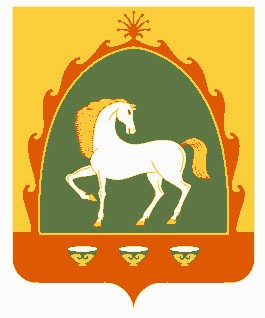 БАЙМАК РАЙОНЫМУНИЦИПАЛЬ РАЙОНЫНЫНМЕР»( АУЫЛ СОВЕТЫАУЫЛ БИЛ»М»hЕСОВЕТЫ453660, Баймак  районы, Мер28 ауылы,А.Игебаев урамы, 1Тел. 8 (34751) 4-28-44РЕСПУБЛИКА БАШКОРТОСТАНСОВЕТСЕЛЬСКОГО ПОСЕЛЕНИЯМЕРЯСОВСКИЙ СЕЛЬСОВЕТМУНИЦИПАЛЬНОГО РАЙОНАБАЙМАКСКИЙ РАЙОН453660, Баймакский  район, с.Мерясово,ул.А.Игибаева, 1Тел. 8 (34751 ) 4-28-44Приложение №1 к решениюСовета сельского поселения Мерясовский  сельсовет муниципального района Баймакский район Республики Башкортостан№ 53      от  «10 » февраля 2017 года  «О внесении изменений в решение Совета сельского поселения Мерясовский сельсовет  № 48 от 21 декабря 2016 г.  «О бюджете сельского поселения Мерясовский  сельсовет муниципального района Баймакский район Республики Башкортостан на 2017 год и на плановый период 2018 и 2019 годов»Наименование КБККОДСумма(тыс. руб.)Источники внутреннего финансирования дефицитов бюджетов0000105000000000000063,2Уменьшение прочих остатков денежных средств бюджета поселения0000105020110000061063,2Приложение № 2 к решениюСовета сельского поселения Мерясовский  сельсовет муниципального района Баймакский район Республики Башкортостан№ 53      от  «10 » февраля 2017 года   «О внесении изменений в решение Совета сельского поселения Мерясовский сельсовет  № 48 от 21 декабря 2016 г.  «О бюджете сельского поселения Мерясовский  сельсовет муниципального района Баймакский район Республики Башкортостан на 2017 год и на плановый период 2018 и 2019 годов»НаименованиеРзПрЦсВрСуммаВСЕГО 1856,5Общегосударственные расходы 01001250,0Функционирование высшего должностного лица субъекта Российской Федерации и муниципального образования0102412,8Непрограммные расходы01029900000000412,8Глава муниципального образования01029900002030412,8Расходы на выплаты персоналу в целях обеспечения выполнения функций муниципальными органами, казенными учреждениями, органами управления государственными внебюджетными фондами01029900002030100412,8Функционирование Правительства Российской Федерации, высших исполнительных органов государственной власти субъектов Российской Федерации, местных администраций0104834,2Непрограммные расходы01049900000000834,2Аппарат органов государственной власти01049900002040834,2Расходы на выплаты персоналу в целях обеспечения выполнения функций муниципальными органами, казенными учреждениями, органами управления государственными внебюджетными фондами01049900002040100481,9Закупка товаров, работ и услуг для муниципальных нужд01049900002040200339,3Иные бюджетные ассигнования0104990000204080013Резервный фонд Правительства Республики Башкортостан01113Резервные фонды011199000075003Резервные фонды местных администраций011199000075003Иные бюджетные ассигнования011199000075008003НАЦИОНАЛЬНАЯ ОБОРОНА020043,3Мобилизационная и вневойсковая подготовка020343,3Непрограммные расходы0203990000000043,3Субвенции на осуществление первичного воинского учета на территориях, где отсутствуют военные комиссариаты0203990005118043,3Расходы на выплаты персоналу в целях обеспечения выполнения функций государственными органами, казенными учреждениями, органами управления государственными внебюджетными фондами0203990005118010019,3Закупка товаров, работ и услуг для государственных нужд Республики Башкортостан0203990005118020024,0Другие вопросы в области национальной экономики041235,8Закупка товаров, работ и услуг для муниципальных нужд0412990000333020035,8ЖИЛИЩНО-КОММУНАЛЬНОЕ ХОЗЯЙСТВО0500500,0Другие вопросы в области жилищно-коммунального хозяйства05051400074040500,0Мероприятия по благоустройству городских округов и поселений05051400074040500,0Закупка товаров, работ и услуг для муниципальных нужд05051400074040200500,0КУЛЬТУРА, КИНЕМАТОГРАФИЯ, СРЕДСТВА МАССОВОЙ ИНФОРМАЦИИ080027,4Культура080427,4Мероприятия в сфере культуры, кинематографии, средств массовой информации0804140004500027,4Закупка товаров, работ и услуг для муниципальных нужд0804140004587020027,4Приложение № 3 к решениюСовета сельского поселения Мерясовский  сельсовет муниципального района Баймакский район Республики Башкортостан№ 53      от  «10 » февраля 2017 года   «О внесении изменений в решение Совета сельского поселения Мерясовский сельсовет  № 48 от 21 декабря 2016 г.  «О бюджете сельского поселения Мерясовский  сельсовет муниципального района Баймакский район Республики Башкортостан на 2017 год и на плановый период 2018 и 2019 годов»НаименованиеЦсрВрСуммаВСЕГО 1856,5Непрограммные  расходы99000000001329,1Глава муниципального образования9900002030412,8Расходы на выплаты персоналу в целях обеспечения выполнения функций муниципальными органами, казенными учреждениями, органами управления государственными внебюджетными фондами9900002030100412,8Руководство и управление в сфере установленных функций органов государственной власти субъектов Российской Федерации  и органов местного самоуправления9900002040834,2Аппарат органов государственной властиРеспублики Башкортостан9900002040834,2Расходы на выплаты персоналу в целях обеспечения выполнения функций муниципальными органами, казенными учреждениями, органами управления государственными внебюджетными фондами990002040100481,9Закупка товаров, работ и услуг для муниципальных нужд9900002040200339,3Иные бюджетные ассигнования990000204080013Резервные фонды местных администраций99000075003Иные бюджетные ассигнования99000075008003 Субвенции на осуществление первичного воинского учета на территориях, где отсутствуют военные комиссариаты990005118043,3Расходы на выплаты персоналу в целях обеспечения выполнения функций государственными органами, казенными учреждениями, органами управления государственными внебюджетными фондами990005118010019,3Закупка товаров, работ и услуг для государственных нужд Республики Башкортостан990005118020024,0Другие вопросы в области национальной экономики990000333035,8Закупка товаров, работ и услуг для государственных нужд Республики Башкортостан990000333020035,8Другие вопросы в области жилищно-коммунального хозяйства1400074040500Мероприятия по благоустройству городских округов и поселений1400074040500Закупка товаров, работ и услуг для муниципальных нужд1400074040200500Культура140004587027,4Закупка товаров, работ и услуг для государственных нужд Республики Башкортостан140004587020027,4Приложение № 4 к решениюСовета сельского поселения Мерясовский  сельсовет муниципального района Баймакский район Республики Башкортостан№ 53      от  «10 » февраля 2017 года   «О внесении изменений в решение Совета сельского поселения Мерясовский сельсовет  № 48 от 21 декабря 2016 г.  «О бюджете сельского поселения Мерясовский  сельсовет муниципального района Баймакский район Республики Башкортостан на 2017 год и на плановый период 2018 и 2019 годов»НаименованиеГлаваРзПрЦсВрСуммаВСЕГО 1856,5Общегосударственные расходы 79101001250,0Функционирование высшего должностного лица субъекта Российской Федерации и муниципального образования7910102412,8Непрограммные расходы79101029900000000412,8Глава муниципального образования79101029900002030412,8Расходы на выплаты персоналу в целях обеспечения выполнения функций муниципальными органами, казенными учреждениями, органами управления государственными внебюджетными фондами79101029900002030100412,8Функционирование Правительства Российской Федерации, высших исполнительных органов государственной власти субъектов Российской Федерации, местных администраций7910104834,2Непрограммные расходы79101049900000000834,2Аппарат органов государственной власти79101049900002040834,2Расходы на выплаты персоналу в целях обеспечения выполнения функций муниципальными органами, казенными учреждениями, органами управления государственными внебюджетными фондами79101049900002040100481,9Расходы на выплаты персоналу муниципальных органов79101049900002040120481,9закупка товаров, работ и услуг для муниципальных нужд79101049900002040200339,3Иные бюджетные ассигнования7910104990000204080013Резервный фонд Правительства Республики Башкортостан79101113Резервные фонды791011199000075003Резервные фонды местных администраций791011199000075003Иные бюджетные ассигнования791011199000075008003НАЦИОНАЛЬНАЯ ОБОРОНА791020043,3Мобилизационная и вневойсковая подготовка791020343,3Непрограммные расходы7910203990000000043,3Субвенции на осуществление первичного воинского учета на территориях, где отсутствуют военные комиссариаты7910203990005118043,3Расходы на выплаты персоналу в целях обеспечения выполнения функций государственными органами, казенными учреждениями, органами управления государственными внебюджетными фондами7910203990005118010019,3Закупка товаров, работ и услуг для государственных нужд Республики Башкортостан7910203990005118020024,0Другие вопросы в области национальной экономики791041235,8Закупка товаров, работ и услуг для муниципальных нужд7910412990000333020035,8ЖИЛИЩНО-КОММУНАЛЬНОЕ ХОЗЯЙСТВО7910500500Другие вопросы в области жилищно-коммунального хозяйства79105051400000000500500Для финансирования  мероприятия по благоустройству территорий населенных пунктов и осуществлению дорожной деятельности в границах сельских  поселений79105051400074040500500Закупка товаров, работ и услуг для муниципальных нужд79105051400074040200500КУЛЬТУРА7910804140000000027,4Мероприятия в сфере культуры, кинематографии, средств массовой информации7910804140004587027,4Закупка товаров, работ и услуг для муниципальных нужд7910804140004587020027,4